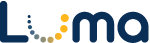 Luma Project – Agency Accelerator Follow-UpTailor this message to best fit your agency! Items highlighted yellow require your attention.Body:Agency colleagues, As a follow-up to insert date here Luma Agency Accelerator, I would like to reinforce a few important highlights. The strategic decision has been made to go live with all Luma components by July 1st in the following order:May 1st, 2023: Supplier Portal Go-Live.June 11th, 2023: Human Capital Management, Payroll, and Time modules Go-Live.July 1st, 2023: Finance and Supply Chain Management modules Go-Live.In reference to the comprehensive full suite approach, State Deputy Controller Joshua Whitworth shared, “Our implementation approach is, and has always been, getting every agency across the finish line.  Adopting Luma is a momentous step towards our future modern way of working in the state, and when we officially launch, it will be together, as a state-wide workforce."What are the supporting reasons for implementing a “comprehensive full suite” timeline?Realize benefits of full system functionality sooner.Clean cutover alignment with Fiscal Year End.A single Go-Live effort encourages a unified agency focus.The enterprise model allows for consolidation of resources and prioritization of activities that are aligned under a single goal.What do Idaho State employees need to know?Between now and Go-Live, you can expect information through various communication channels with details about preparations, including training. Over the following three months, employees will be invited to participate in activities to develop their understanding of the changes and impacts associated with Luma. Beginning in May, employees will build their skills and knowledge through a combination of virtual and instructor-Led training, overview videos, micro learnings, and additional resources. As more dates and information is made available, Agency Leader and I will continue to update you on project progress. I / We encourage you to reach out with questions or feedback at insert email here.Thank you, Liaison Name